Social Media: Khmer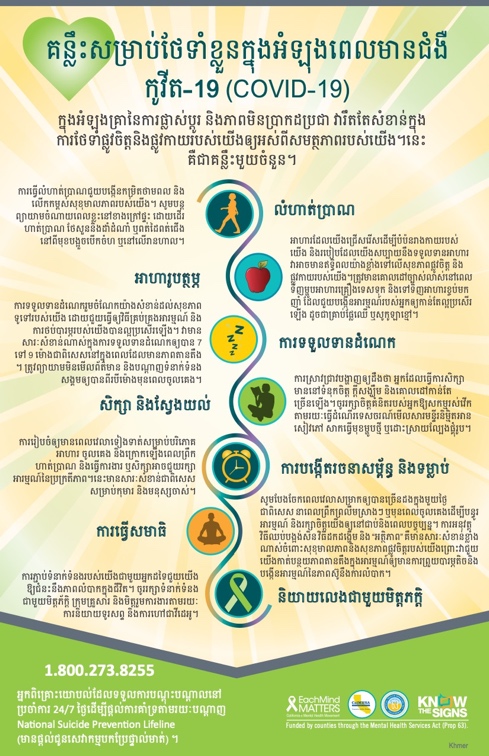 Social Media Postsការបង្ហាះសារលើបណ្តាញទំនាក់ទំនងសង្គមBy staying in community, even if we are more physically separated, we can and will get through this crisis as we have gotten through so many others in the past — together. #EachMindMattersតាមរយៈការស្នាក់នៅក្នុងសហគមន៍ ទោះបីយើងនៅឃ្លាតកាយឆ្ងាយពីគ្នាជាងមុនក៏ដោយ ក៏យើងអាចនឹងឆ្លងផុតវិបត្ដិនេះដូចដែលយើងធ្លាប់បានឆ្លងផុតវិបត្ដិផ្សេងទៀតជាច្រើនក្នុងពេលកន្លងមកជាមួយគ្នា។ #EachMindMattersDuring times of change and uncertainty it is even more important to take care of our mind and body as best as we can. Self-care techniques like getting exercise and sunlight, connecting with others, and regular sleep can alleviate stress and improve mood in a way that is both powerful and long-lasting. #EachMindMattersក្នុងអំឡុងពេលដែលមានការផ្លាស់ប្តូរ និងភាពមិនប្រាកដប្រជា វារឹតតែសំខាន់ក្នុងការថែទាំសុខភាពផ្លូវចិត្ត និងផ្លូវកាយរបស់យើងឲ្យអស់ពីសមត្ថភាព។ វិធីសាស្ត្រក្នុងការថែទាំខ្លួនដូចជាការធ្វើលំហាត់ប្រាណ និងហាលថ្ងៃ ការភ្ជាប់ទំនាក់ទំនងជាមួយអ្នកដ៏ទៃ និងការគេងទៀងទាត់អាចត់បន្ថយភាពតានតឹង និងធ្វើឱ្យអារម្មណ៍ល្អប្រសើរឡើងតាមរូបភាពដែលពោរពេញដោយថាមពល និងរអង្វែង។ #EachMindMatters